TOBI Stoffverteilungsplan 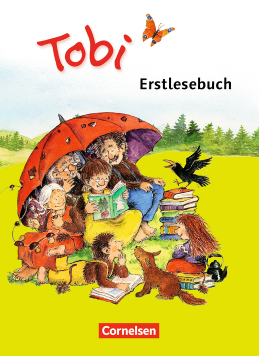 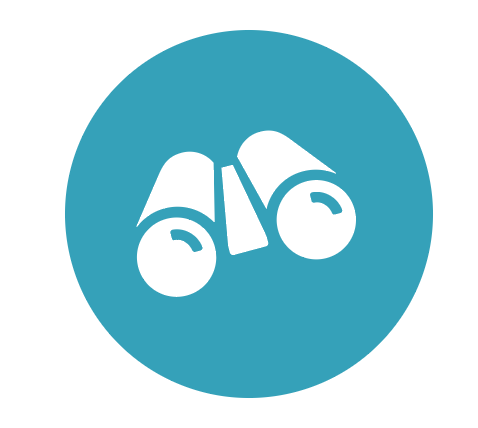 mit Hinweisen zu möglichen Kürzungsvorschlägen 
bis Schuljahresende
Dieser Stoffverteilungsplan dient zur Orientierung im Schuljahresverlauf und ist als flexibles Grundgerüst zu verstehen, das individuell an die Bedürfnisse Ihrer Klasse angepasst werden sollte.Besonders in der ersten Phase des Leselehrgangs (bis einschließlich Buchstabe T/t) sollte die Sicherung der Basiskenntnisse Ihrer Kinder im Vordergrund stehen, auch wenn Sie dafür mehr Zeit benötigen als hier vorgeschlagen. Der Übergang zur Phase II ist gleitend. Ausgehend von etwa 37 Unterrichtswochen pro Schuljahr, verbleiben noch drei Wochen, die Sie – zusätzlich zu dieser vorgeschlagenen Stoffverteilung – beliebig auf das Schuljahr verteilen können. Hinweise zu möglichen Kürzungsvorschlägen:   Müssen Sie aufgrund von Schulschließung und/oder Unterrichtsausfall eine Kürzung bzw. Priorisierung der verbleibenden 
  Unterrichtsinhalte vornehmen? Dann gibt Ihnen der folgende Stoffverteilungsplan eine gute Orientierung. 
  Die rot ausgezeichneten Themen können Sie im Notfall mit minimalem Zeitaufwand behandeln oder ggf. in diesem 
  Schuljahr auch weglassen.WocheUnterrichtseinheitenErstlesebuchseitenForscherheftArbeitsheftseitenDruckschrift– lehrgangsseitenPhase I1vorbereitende Phase2–3Phase I2L l – (O o – e)2–54–52Phase I3O o –(e)56–73Phase I4–5E e – A a6–78–134–5Phase I6–7M m – P p – Doppelkonsonanten8–914–196–8Phase ITest nach P pPhase I8N n – I i10–11120–259–10Phase I9T t1226–2911–12Phase II10S s    (Einführung Freiarbeit)13–14230–3313–14Phase II11W w153–434–3615–16Phase II12R r1637–3817Phase IITest nach R rPhase II13Ei/ei17539–4118–19Phase II14D/d1842–4420–22Phase II15H/h – F/f19, 20645–4923–25Phase II16ie – Ch/ch21–237–950–5526–29Phase IITest nach Ch chWocheUnterrichtseinheitenErstlesebuchseitenForscherheftArbeitsheftseitenDruckschrift– lehrgangsseitenPhase II17B b2456–5930–31Phase II18–20U u – Dehnungs -h251060–6432–33Phase II21K k2665–6734–36Phase II22Au au271168–7037–38Phase II23Pf pf – Sch sch2871–7539–42Phase IIG g29–3112–1476–7743–45Phase IIZ z – ck32–33Phase IITest nach Z zPhase II26ng – St st34–351682–8550–53Phase II27–28chs – Eu eu – tz36–3717–1886–8954–56Phase II29Sp sp – Ö ö38–391990–9257–58Phase IITest nach Ch chPhase II30J j – Ü ü40–412093–9659–61Phase II31Ä ä – Äu äu42–4521–2297–9962–65Phase II32Qu qu – V v46–4723100–10166–67Phase II33ß – X x48–495024
25–26102
103–10468
69–70Phase II34C c – Y y51–53
54–5527–29105–10871–72Phase IITest nach Y y